
Datum: 	donderdag 24 november 2022
Tijd:		10.00 – 11.30 uur, inloggen vanaf 09.45 uur
Locatie:	online via host IPC Groene Ruimte
Prijs:		LOB-leden € 37,50 per persoon, niet LOB-leden €50,00 per persoonAanmeldingsformulier bij voorkeur in Word invullen en e-mailen naar: administratie@begraafplaats.nl  Persoonsgegevens*Verdere informatie over dit webinar (incl.toegangslink webinar) wordt naar dit e-mailadres verzonden. BedrijfsgegevensFactureeradres
Eventuele opmerkingen m.b.t. het webinar of uw inschrijving
Bevestiging en factuur
Na ontvangst van het aanmeldingsformulier ontvangt u per e-mail een bevestiging van uw deelname. Heeft u binnen een paar dagen geen bevestigingsmail ontvangen? Neem dan z.s.m. contact met ons op. De inlogcode voor het webinar en de factuur ontvangt u separaat per e-mail.Annuleren 
Tot twee weken vóór het webinar (dus tot 10 november 2022) kunt u uw deelname schriftelijk annuleren. De eventueel betaalde kosten worden gerestitueerd. Bij annulering op en ná 10 november 2022 wordt u het volledige bedrag in rekening gebracht. Heeft u al betaald, dan wordt dit bedrag niet gerestitueerd. 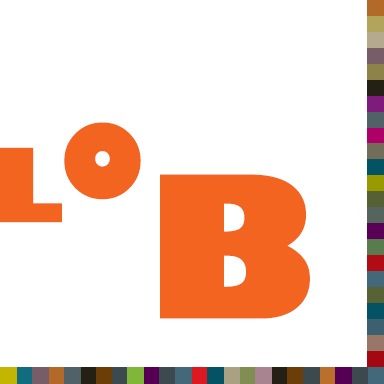 Aanmeldingsformulier Webinar:Van begraafplaats naar ontmoetingspark deelnemer 1  man  vrouwvoorletters + achternaame-mailadres*deelnemer 2     man   vrouwvoorletters + achternaame-mailadres*bedrijf/ organisatie adres dienst/ afdeling postcode + plaatsLOB-lidnummer (indien lid)bedrijf/ organisatie adres dienst/ afdeling postcode en plaats referentienummer op factuurcontactpersoon factuuradrese-mailadres factuur